L/1117/DG/2015							Karpacz, 14.07.2015 r.Szanowni Państwo! Szanowni Członkowie LGD Partnerstwo Ducha Gór!Serdecznie zapraszamy na Walne Zebranie Członków Stowarzyszenia Lokalna Grupa Działania Partnerstwo Ducha Gór, zgodnie z § 28, pkt. 8, podpkt. 3 Statutu, w dniu 28.07.2015 w Centrum Aktywności Społecznej „Pogórze”, ul. Żołnierska 13 w Podgórzynie o godz. 16.00. Porządek obrad:Skreślenia z listy członków/przyjęcie nowych członków.Przedstawienie podstaw dokonania kolejnych zmian w statucie i organach stowarzyszenia – kryteria oceny do wyboru LSR i LGD przyjęte przez Komitet Monitorujący PROW 20014-2020.Zmiany w statucie – podjęcie uchwały.Sprawy bieżące.Bardzo dziękujemy tym wszystkim, którzy wpłacili już składki członkowskie za rok 2014 r. i zaległe kwoty. Równocześnie proszę pozostałych członków stowarzyszenia o uregulowanie wszystkich zaległych składek do dnia 27.07.2015 r. Osoby/podmioty, które nie uregulują zaległych składek zostaną usunięci z listy członków podczas Walnego Zebrania.Składki płatne tylko przelewem na konto bankowe stowarzyszenia: BZ WBK 17 1090 1926 0000 0001 2100 6746,  tytułem: składka członkowska (zbiorczą kwotą zaległą, tabela zaległości została wysłana do wszystkich).      z poważaniemw imieniu zarządu 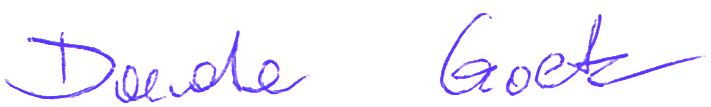 Prezes LGD Partnerstwo Ducha Gór